Государственное профессиональное образовательное учреждение Ярославской области Мышкинский политехнический колледж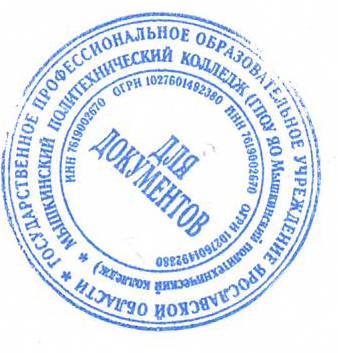 УТВЕРЖДАЮДиректор __Кошелева Т.А.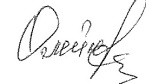 «30» августа 2021 г.РАБОЧАЯ ПРОГРАММА УЧЕБНОГО ПРЕДМЕТА«ИНФОРМАТИКА»Общеобразовательная подготовкаПрограмму составил(а):Матвеева И.А.(Ф.И.О. преподавателя)г. Мышкин2021 г.ПОЯСНИТЕЛЬНАЯ ЗАПИСКА1. Рабочая программа по учебному предмету «Информатика» составлена на основе следующих нормативных документов:ФГОС основного общего образования, утвержденного приказом Министерства образования и науки Российской Федерации от 17 декабря 2010г. № 1897 (с изменениями и дополнениями от 29 декабря 2014г., 31 декабря 2015г.);приказ Министерства образования и науки Российской Федерации № 734 от 17 июля 2015г. «О внесении изменений в Порядок организации и осуществления образовательной деятельности по основным общеобразовательным программам – образовательным программам начального, общего, основного общего и среднего общего образования, утвержденный приказом Министерства образования и науки Российской Федерации от 30 августа 2013г. № 1015» (с изменениями, внесенными приказами Министерства образования и науки Российской Федерации от 13 декабря 2013г. №1342 и от 28 мая 2014г. №598);письмо Министерства образования и науки Российской Федерации № 08-1786 от 28 октября 2015г. «О рабочих программах учебных предметов».Примерная основная образовательной программы основного общего образования, одобренной решением федерального учебно-методического объединения по общему образованию (протокол от 8 апреля 2015г. № 1/15);основная образовательная программа основного общего образования образовательного учреждения;локальный акт «О рабочих программах учебных предметов основного общего образования» образовательного учреждения.	2. Реализация рабочей программы учебного предмета осуществляется по учебнику Семакин И.Г., Залогова Л.А., Русаков С.В., Шестакова Л.В. Информатика: учебник для 9 класса.  БИНОМ. Лаборатория знаний. 3. Предмет информатика относится к области «Математика и информатика» и на его изучение в 9 классах отводится 34 часа. ПЛАНИРУЕМЫЕ РЕЗУЛЬТАТЫ ОСВОЕНИЯ УЧЕБНОГО ПРЕДМЕТАЛичностные результаты освоения основной образовательной программы по информатике отражают:1) воспитание российской гражданской идентичности: патриотизма, уважения к Отечеству, прошлое и настоящее многонационального народа России; осознание своей этнической принадлежности, знание истории, языка, культуры своего народа, своего края, основ культурного наследия народов России и человечества; усвоение гуманистических, демократических и традиционных ценностей многонационального российского общества; воспитание чувства ответственности и долга перед Родиной;2) формирование ответственного отношения к учению, готовности и способности обучающихся к саморазвитию и самообразованию на основе мотивации к обучению и познанию, осознанному выбору и построению дальнейшей индивидуальной траектории образования на базе ориентировки в мире профессий и профессиональных предпочтений, с учетом устойчивых познавательных интересов, а также на основе формирования уважительного отношения к труду, развития опыта участия в социально значимом труде;3) формирование целостного мировоззрения, соответствующего современному уровню развития науки и общественной практики, учитывающего социальное, культурное, языковое, духовное многообразие современного мира;4) формирование осознанного, уважительного и доброжелательного отношения к другому человеку, его мнению, мировоззрению, культуре, языку, вере, гражданской позиции, к истории, культуре, религии, традициям, языкам, ценностям народов России и народов мира; готовности и способности вести диалог с другими людьми и достигать в нем взаимопонимания;5) освоение социальных норм, правил поведения, ролей и форм социальной жизни в группах и сообществах, включая взрослые и социальные сообщества; участие в школьном самоуправлении и общественной жизни в пределах возрастных компетенций с учетом региональных, этнокультурных, социальных и экономических особенностей;6) развитие морального сознания и компетентности в решении моральных проблем на основе личностного выбора, формирование нравственных чувств и нравственного поведения, осознанного и ответственного отношения к собственным поступкам;7) формирование коммуникативной компетентности в общении и сотрудничестве со сверстниками, детьми старшего и младшего возраста, взрослыми в процессе образовательной, общественно полезной, учебно-исследовательской, творческой и других видов деятельности;8) формирование ценности здорового и безопасного образа жизни; усвоение правил индивидуального и коллективного безопасного поведения в чрезвычайных ситуациях, угрожающих жизни и здоровью людей, правил поведения на транспорте и на дорогах;9) формирование основ экологической культуры, соответствующей современному уровню экологического мышления, развитие опыта экологически ориентированной рефлексивно-оценочной и практической деятельности в жизненных ситуациях;10) осознание значения семьи в жизни человека и общества, принятие ценности семейной жизни, уважительное и заботливое отношение к членам своей семьи;11) развитие эстетического сознания через освоение художественного наследия народов России и мира, творческой деятельности эстетического характера.Метапредметные результаты освоения основной образовательной программы по информатике отражают:1) умение самостоятельно определять цели своего обучения, ставить и формулировать для себя новые задачи в учебе и познавательной деятельности, развивать мотивы и интересы своей познавательной деятельности;2) умение самостоятельно планировать пути достижения целей, в том числе альтернативные, осознанно выбирать наиболее эффективные способы решения учебных и познавательных задач;3) умение соотносить свои действия с планируемыми результатами, осуществлять контроль своей деятельности в процессе достижения результата, определять способы действий в рамках предложенных условий и требований, корректировать свои действия в соответствии с изменяющейся ситуацией;4) умение оценивать правильность выполнения учебной задачи, собственные возможности ее решения;5) владение основами самоконтроля, самооценки, принятия решений и осуществления осознанного выбора в учебной и познавательной деятельности;6) умение определять понятия, создавать обобщения, устанавливать аналогии, классифицировать, самостоятельно выбирать основания и критерии для классификации, устанавливать причинно-следственные связи, строить логическое рассуждение, умозаключение (индуктивное, дедуктивное и по аналогии) и делать выводы;7) умение создавать, применять и преобразовывать знаки и символы, модели и схемы для решения учебных и познавательных задач;8) смысловое чтение;9) умение организовывать учебное сотрудничество и совместную деятельность с учителем и сверстниками; работать индивидуально и в группе: находить общее решение и разрешать конфликты на основе согласования позиций и учета интересов; формулировать, аргументировать и отстаивать свое мнение;10) умение осознанно использовать речевые средства в соответствии с задачей коммуникации для выражения своих чувств, мыслей и потребностей; планирования и регуляции своей деятельности; владение устной и письменной речью, монологической контекстной речью;11) формирование и развитие компетентности в области использования информационно-коммуникационных технологий (далее ИКТ – компетенции); развитие мотивации к овладению культурой активного пользования словарями и другими поисковыми системами;12) формирование и развитие экологического мышления, умение применять его в познавательной, коммуникативной, социальной практике и профессиональной ориентации.Предметные результаты освоения учебного предметаОбучающийся научится:различать содержание основных понятий предмета: информатика, информация, информационный процесс, информационная система, информационная модель и др.; различать виды информации по способам ее восприятия человеком и по способам ее представления на материальных носителях; осознано подходить к выбору ИКТ–средств для своих учебных и иных целей; оперировать понятиями, связанными с передачей данных (источник и приемник данных: канал связи, скорость передачи данных по каналу связи, пропускная способность канала связи); записывать в двоичной системе целые числа от 0 до 1024; переводить заданное натуральное число из десятичной записи в двоичную и из двоичной десятичную; сравнивать числа в двоичной записи; складывать и вычитать числа, записанные в двоичной системе счисления; использовать основные способы графического представления числовой информации, (графики, диаграммы);познакомиться с примерами информационных и табличных моделей и использования компьютеров при их анализе;составлять алгоритмы для решения учебных задач различных типов;выражать алгоритм решения задачи различными способами (словесным, графическим, в том числе и в виде блок-схемы, с помощью формальных языков и др.);использовать термины «исполнитель», «алгоритм», «программа», а также понимать разницу между употреблением этих терминов в обыденной речи и в информатике;выполнять без использования компьютера («вручную») несложные алгоритмы управления исполнителями и анализа числовых и текстовых данных, записанные на конкретном язык программирования с использованием основных управляющих конструкций последовательного программирования (линейная программа, ветвление, повторение, вспомогательные алгоритмы);составлять несложные алгоритмы управления исполнителями и анализа числовых и текстовых данных с использованием основных управляющих конструкций последовательного программирования и записывать их в виде программ на выбранном языке программирования; выполнять эти программы на компьютере; использовать величины (переменные) различных типов, табличные величины (массивы), а также выражения, составленные из этих величин; использовать оператор присваивания;познакомиться с задачами обработки данных и алгоритмами их решения;использовать табличные (реляционные) базы данных, выполнять отбор строк таблицы, удовлетворяющих определенному условию;анализировать доменные имена компьютеров и адреса документов в Интернете;проводить поиск информации в сети Интернет по запросам с использованием логических операций;практиковаться в использовании основных видов прикладного программного обеспечения (электронные таблицы, браузеры и др.);познакомиться с примерами использования математического моделирования в современном мире;познакомиться с принципами функционирования Интернета и сетевого взаимодействия между компьютерами, с методами поиска в Интернете.Обучающийся получит возможность научиться:осознано подходить к выбору ИКТ – средств для своих учебных и иных целей;узнать о физических ограничениях на значения характеристик компьютера.Тема 1. Управление и алгоритмыОбучающийся научится:понимать, что такое кибернетика; предмет и задачи этой науки;понимать сущность кибернетической схемы управления с обратной связью; назначение прямой и обратной связи в этой схеме;понимать, что такое алгоритм управления; какова роль алгоритма в системах управления;понимать, в чем состоят основные свойства алгоритма;пользоваться способами записи алгоритмов: блок-схемы, учебный алгоритмический язык;составлять основные алгоритмические конструкции: следование, ветвление, цикл; структуры алгоритмов;понимать назначение вспомогательных алгоритмов; технологии построения сложных алгоритмов: метод последовательной детализации и сборочный (библиотечный) метод. Обучающийся получит возможность научиться:при анализе простых ситуаций управления определять механизм прямой и обратной связи;пользоваться языком блок-схем, понимать описания алгоритмов на учебном алгоритмическом языке;выполнять трассировку алгоритма для известного исполнителя;составлять линейные, ветвящиеся и циклические алгоритмы управления одним из учебных исполнителей;выделять подзадачи; определять и использовать вспомогательные алгоритмы.Тема 2. Введение в программированиеОбучающийся научится:различать основные виды и типы величин;понимать назначение языков программирования;понимать, что такое трансляция;понимать назначение систем программирования;соблюдать правила оформления программы на Паскале;соблюдать правила представления данных и операторов на Паскале;соблюдать последовательность выполнения программы в системе программированияОбучающийся получит возможность научиться:работать с готовой программой на Паскале;составлять несложные линейные, ветвящиеся и циклические программы;составлять несложные программы обработки одномерных массивов;отлаживать и исполнять программы в системе программирования.Тема 3. Информационные технологии и обществоОбучающийся научится:понимать основные этапы развития средств работы с информацией в истории человеческого общества;понимать основные этапы развития компьютерной техники(ЭВМ) и программного обеспечения;понимать, в чем состоит проблема безопасности информации;понимать, какие правовые нормы обязан соблюдать пользователь информационных ресурсов.Обучающийся получит возможность научиться:регулировать свою информационную деятельность в соответствии с этическими и правовыми нормами общества.СОДЕРЖАНИЕ УЧЕБНОГО ПРЕДМЕТАУправление и алгоритмыКибернетика. Кибернетическая модель управления.Понятие алгоритма и его свойства. Исполнитель алгоритмов: назначение, среда исполнителя система команд исполнителя, режимы работы.Языки для записи алгоритмов (язык блок-схем, учебный алгоритмический язык). Линейные, ветвящиеся и циклические алгоритмы. Структурная методика алгоритмизации. Вспомогательные алгоритмы. Метод пошаговой детализации.Практическая работа: работа с учебным исполнителем алгоритмов; составление линейных, ветвящихся и циклических алгоритмов управления исполнителем; составление алгоритмов со сложной структурой; использование вспомогательных алгоритмов (процедур, подпрограмм).Введение в программированиеАлгоритмы работы с величинами: константы, переменные, понятие типов данных, ввод и вывод данных. Языки программирования высокого уровня (ЯПВУ), их классификация. Структура программы на языке Паскаль. Представление данных в программе. Правила записи основных операторов: присваивания, ввода, вывода, ветвления, циклов. Структурный тип данных – массив. Способы описания и обработки массивов.Этапы решения задачи с использованием программирования: постановка, формализация, алгоритмизация, кодирование, отладка, тестирование.Практическая работа: знакомство с системой программирования на языке Паскаль; ввод, трансляция и исполнение данной программы; разработка и исполнение линейных, ветвящихся и циклических программ; программирование обработки массивов.Информационные технологии и обществоПредыстория информационных технологий. История ЭВМ и ИКТ. Понятие информационных ресурсов. Информационные ресурсы современного общества. Понятие об информационном обществе. Проблемы безопасности информации, этические и правовые нормы в информационной сфере.Основные направления учебно-исследовательской и проектной деятельности  В ходе изучения учебного предмета информатика обучающиеся приобретут опыт проектной деятельности как особой формы учебной работы, способствующей воспитанию самостоятельности, инициативности, ответственности, повышению мотивации и эффективности учебной деятельности. Выбранные направления проектной деятельности в процессе изучения информатики – информационное, прикладное, исследовательское, творческое.Исследовательское направление деятельности предполагает постановку цели, достижение и описание заранее спланированного результата. Решение задачи осуществляется на основе наблюдений, экспериментов, анализа полученных результатов.Информационное направление предусматривает поиск необходимой недостающей информации в энциклопедиях, справочниках, книгах, на электронных носителях, в Интернете, СМИ и предоставление информации по конкретно заданной теме (реферат, презентация).Творческое направление.Вовлечение обучающихся в проектно-исследовательскую деятельность происходит с целью развития их познавательной активности и творческого мышления. Это деятельность, которая позволяет проявить себя, попробовать свои силы, приложить свои знания, принести пользу, показать публично достигнутый результат. Участие в проектной исследовательской деятельности позволяет ученику раскрыть свой творческий потенциал и интеллектуальные возможности.Тематическое планированиеРассмотрена методическойкомиссией преподавателейобщеобразовательных дисциплинПротокол № ____________от «____»  _______  20__г. Председатель комиссии__________/ ____________                        (подпись)(Ф.И.О.)«Согласовано»Заместитель директора по учебной работе___________/_______________(подпись)          (Ф.И.О.)   № п/пНазвание темы (раздела)Кол-во часов на изучениеКол-воПрактическихработОсновные виды учебной деятельности обучающихся (умения)1Управление и алгоритмы84при анализе простых ситуаций управления определять механизм прямой и обратной связи;пользоваться языком блок-схем, понимать описания алгоритмов на учебном алгоритмическом языке;выполнить трассировку алгоритма для известного исполнителя;составлять линейные, ветвящиеся и циклические алгоритмы управления одним из учебных исполнителей;выделять подзадачи; определять и использовать вспомогательные алгоритмы.2Введение в программирование2216работать с готовой программой на одном из языков программирования высокого уровня;составлять несложные линейные, ветвящиеся и циклические программы;составлять несложные программы обработки одномерных массивов;отлаживать и исполнять программы в системе программирования3Информационные технологии и общество24Итоговое занятие2применять знания к решению задач.Всего:3422№№Компьютерный практикумКомпьютерный практикум№№Тема урокаТема урокаПараграф учебникаПараграф учебникаЦОР к урокам из Единой коллекции ЦОРЦОР к урокам из Единой коллекции ЦОРурокаурокаТема урокаТема урокаПараграф учебникаПараграф учебникаЦОР к урокам из Единой коллекции ЦОРЦОР к урокам из Единой коллекции ЦОРурокаурока(ЕК)  http://school-collection.edu.ru(ЕК)  http://school-collection.edu.ru(ЕК)  http://school-collection.edu.ru(ЕК)  http://school-collection.edu.ru1 - 31 - 31 - 31 - 3Кибернетическая модель управления.Кибернетическая модель управления.Кибернетическая модель управления.Кибернетическая модель управления.Кибернетическая модель управления.Кибернетическая модель управления.§ 1. Управление и кибернетика§ 1. Управление и кибернетика§ 1. Управление и кибернетика§ 1. Управление и кибернетика9 класс. Глава 5, § 259 класс. Глава 5, § 259 класс. Глава 5, § 259 класс. Глава 5, § 25Управление без обратной связи и сУправление без обратной связи и сУправление без обратной связи и сУправление без обратной связи и сУправление без обратной связи и сУправление без обратной связи и сЦОР № 1;ЦОР № 1;ЦОР № 1;ЦОР № 1;обратной связьюобратной связьюобратной связьюобратной связьюобратной связьюобратной связьюЦОР№3ЦОР№3ЦОР№3ЦОР№3обратной связьюобратной связьюобратной связьюобратной связьюобратной связьюобратной связьюЦОР№5ЦОР№5ЦОР№5ЦОР№5ЦОР№5ЦОР№5ЦОР№5ЦОР№5Упражнения для самостоятельной работы:Упражнения для самостоятельной работы:Упражнения для самостоятельной работы:Упражнения для самостоятельной работы:ЦОР № 4.ЦОР № 4.ЦОР № 4.ЦОР № 4.§ 2. Управление с обратной§ 2. Управление с обратной§ 2. Управление с обратной§ 2. Управление с обратной9 класс. Глава 5, § 269 класс. Глава 5, § 269 класс. Глава 5, § 269 класс. Глава 5, § 26связьюсвязьюсвязьюсвязьюЦОР№3ЦОР№3ЦОР№3ЦОР№3связьюсвязьюсвязьюсвязьюЦОР№5ЦОР№5ЦОР№5ЦОР№5ЦОР№5ЦОР№5ЦОР№5ЦОР№5ЦОР№6ЦОР№6ЦОР№6ЦОР№6ЦОР№7ЦОР№7ЦОР№7ЦОР№7Упражнения для самостоятельной работы:Упражнения для самостоятельной работы:Упражнения для самостоятельной работы:Упражнения для самостоятельной работы:ЦОР № 1.ЦОР № 1.ЦОР № 1.ЦОР № 1.4 - 54 - 54 - 54 - 5Понятие алгоритма и его свойства.Понятие алгоритма и его свойства.Понятие алгоритма и его свойства.Понятие алгоритма и его свойства.Понятие алгоритма и его свойства.Понятие алгоритма и его свойства.§ 3. Определение и свойства§ 3. Определение и свойства§ 3. Определение и свойства§ 3. Определение и свойства9 класс. Глава 5, § 279 класс. Глава 5, § 279 класс. Глава 5, § 279 класс. Глава 5, § 27Исполнитель алгоритмов: назначение,Исполнитель алгоритмов: назначение,Исполнитель алгоритмов: назначение,Исполнитель алгоритмов: назначение,Исполнитель алгоритмов: назначение,Исполнитель алгоритмов: назначение,алгоритмаалгоритмаалгоритмаалгоритмаЦОР№2ЦОР№2ЦОР№2ЦОР№2среда, система команд, режимы работы.среда, система команд, режимы работы.среда, система команд, режимы работы.среда, система команд, режимы работы.среда, система команд, режимы работы.среда, система команд, режимы работы.ЦОР№5ЦОР№5ЦОР№5ЦОР№5среда, система команд, режимы работы.среда, система команд, режимы работы.среда, система команд, режимы работы.среда, система команд, режимы работы.среда, система команд, режимы работы.среда, система команд, режимы работы.ЦОР№6ЦОР№6ЦОР№6ЦОР№6ЦОР№6ЦОР№6ЦОР№6ЦОР№6ЦОР№7ЦОР№7ЦОР№7ЦОР№7Упражнения для самостоятельной работы:Упражнения для самостоятельной работы:Упражнения для самостоятельной работы:Упражнения для самостоятельной работы:ЦОР№1.ЦОР№1.ЦОР№1.ЦОР№1.6-106-106-106-10Графический учебный исполнительГрафический учебный исполнительГрафический учебный исполнительГрафический учебный исполнительГрафический учебный исполнительГрафический учебный исполнитель§ 4. Графический учебный§ 4. Графический учебный§ 4. Графический учебный§ 4. Графический учебный9 класс. Глава 5 , § 289 класс. Глава 5 , § 289 класс. Глава 5 , § 289 класс. Глава 5 , § 28исполнительисполнительисполнительисполнительЦОР № 1;ЦОР № 1;ЦОР № 1;ЦОР № 1;ЦОР№2ЦОР№2ЦОР№2ЦОР№2Работа с учебным исполнителемРабота с учебным исполнителемРабота с учебным исполнителемРабота с учебным исполнителемРабота с учебным исполнителемРабота с учебным исполнителемЦОР№3ЦОР№3ЦОР№3ЦОР№3Работа с учебным исполнителемРабота с учебным исполнителемРабота с учебным исполнителемРабота с учебным исполнителемРабота с учебным исполнителемРабота с учебным исполнителемЦОР№4ЦОР№4ЦОР№4ЦОР№4алгоритмов: построение линейныхалгоритмов: построение линейныхалгоритмов: построение линейныхалгоритмов: построение линейныхалгоритмов: построение линейныхалгоритмов: построение линейныхЦОР№6ЦОР№6ЦОР№6ЦОР№6алгоритмов.алгоритмов.алгоритмов.алгоритмов.алгоритмов.алгоритмов.ЦОР№7ЦОР№7ЦОР№7ЦОР№7ЦОР№8ЦОР№8ЦОР№8ЦОР№8ЦОР № 17ЦОР № 17ЦОР № 17ЦОР № 17стр. 2 из 5стр. 2 из 5стр. 2 из 5стр. 2 из 5№№Компьютерный практикумКомпьютерный практикум№№Тема урокаТема урокаПараграф учебникаПараграф учебникаЦОР к урокам из Единой коллекции ЦОРЦОР к урокам из Единой коллекции ЦОРурокаурокаТема урокаТема урокаПараграф учебникаПараграф учебникаЦОР к урокам из Единой коллекции ЦОРЦОР к урокам из Единой коллекции ЦОРурокаурока(ЕК)  http://school-collection.edu.ru(ЕК)  http://school-collection.edu.ru(ЕК)  http://school-collection.edu.ru(ЕК)  http://school-collection.edu.ruЦОР № 18ЦОР № 18ЦОР № 18ЦОР № 18ЦОР № 19ЦОР № 19ЦОР № 19ЦОР № 19Упражнения для самостоятельной работы:Упражнения для самостоятельной работы:Упражнения для самостоятельной работы:Упражнения для самостоятельной работы:ЦОР № 5.ЦОР № 5.ЦОР № 5.ЦОР № 5.ЦОР№9ЦОР№9ЦОР№9ЦОР№9ЦОР № 10ЦОР № 10ЦОР № 10ЦОР № 10ЦОР № 11ЦОР № 11ЦОР № 11ЦОР № 11ЦОР №  13ЦОР №  13ЦОР №  13ЦОР №  13ЦОР №  14ЦОР №  14ЦОР №  14ЦОР №  14ЦОР № 15ЦОР № 15ЦОР № 15ЦОР № 1511 -11 -11 -11 -Вспомогательные алгоритмы. МетодВспомогательные алгоритмы. МетодВспомогательные алгоритмы. МетодВспомогательные алгоритмы. МетодВспомогательные алгоритмы. МетодВспомогательные алгоритмы. Метод§ 5.  Вспомогательные  алгоритмы§ 5.  Вспомогательные  алгоритмы§ 5.  Вспомогательные  алгоритмы§ 5.  Вспомогательные  алгоритмы9 класс. Глава 5, § 299 класс. Глава 5, § 299 класс. Глава 5, § 299 класс. Глава 5, § 2915151515последовательной детализации и сборочныйпоследовательной детализации и сборочныйпоследовательной детализации и сборочныйпоследовательной детализации и сборочныйпоследовательной детализации и сборочныйпоследовательной детализации и сборочныйи подпрограммыи подпрограммыи подпрограммыи подпрограммыЦОР № 1;ЦОР № 1;ЦОР № 1;ЦОР № 1;метод.метод.метод.метод.метод.метод.ЦОР№2ЦОР№2ЦОР№2ЦОР№2метод.метод.метод.метод.метод.метод.ЦОР№3ЦОР№3ЦОР№3ЦОР№3Работа с учебным исполнителемРабота с учебным исполнителемРабота с учебным исполнителемРабота с учебным исполнителемРабота с учебным исполнителемРабота с учебным исполнителемЦОР№3ЦОР№3ЦОР№3ЦОР№3Работа с учебным исполнителемРабота с учебным исполнителемРабота с учебным исполнителемРабота с учебным исполнителемРабота с учебным исполнителемРабота с учебным исполнителемЦОР№4ЦОР№4ЦОР№4ЦОР№4алгоритмов: использованиеалгоритмов: использованиеалгоритмов: использованиеалгоритмов: использованиеалгоритмов: использованиеалгоритмов: использованиеЦОР№5ЦОР№5ЦОР№5ЦОР№5вспомогательных алгоритмоввспомогательных алгоритмоввспомогательных алгоритмоввспомогательных алгоритмоввспомогательных алгоритмоввспомогательных алгоритмовЦОР№7ЦОР№7ЦОР№7ЦОР№7ЦОР№8ЦОР№8ЦОР№8ЦОР№8ЦОР № 17ЦОР № 17ЦОР № 17ЦОР № 17ЦОР № 18ЦОР № 18ЦОР № 18ЦОР № 18ЦОР № 19ЦОР № 19ЦОР № 19ЦОР № 19ЦОР № 20ЦОР № 20ЦОР № 20ЦОР № 20Упражнения для самостоятельной работы:Упражнения для самостоятельной работы:Упражнения для самостоятельной работы:Упражнения для самостоятельной работы:ЦОР№6.ЦОР№6.ЦОР№6.ЦОР№6.ЦОР № 9.ЦОР № 9.ЦОР № 9.ЦОР № 9.ЦОР №  10ЦОР №  10ЦОР №  10ЦОР №  10ЦОР № 11ЦОР № 11ЦОР № 11ЦОР № 11ЦОР № 12ЦОР № 12ЦОР № 12ЦОР № 12ЦОР № 14ЦОР № 14ЦОР № 14ЦОР № 14ЦОР № 15ЦОР № 15ЦОР № 15ЦОР № 1516 -16 -16 -16 -Язык блок-схем. Использование циклов сЯзык блок-схем. Использование циклов сЯзык блок-схем. Использование циклов сЯзык блок-схем. Использование циклов сЯзык блок-схем. Использование циклов сЯзык блок-схем. Использование циклов с§ 6. Циклические алгоритмы§ 6. Циклические алгоритмы§ 6. Циклические алгоритмы§ 6. Циклические алгоритмы9 класс. Глава 5, § 309 класс. Глава 5, § 309 класс. Глава 5, § 309 класс. Глава 5, § 3020202020предусловием. Разработка циклическихпредусловием. Разработка циклическихпредусловием. Разработка циклическихпредусловием. Разработка циклическихпредусловием. Разработка циклическихпредусловием. Разработка циклическихЦОР № 1;ЦОР № 1;ЦОР № 1;ЦОР № 1;алгоритмовалгоритмовалгоритмовалгоритмовалгоритмовалгоритмовЦОР№2ЦОР№2ЦОР№2ЦОР№2алгоритмовалгоритмовалгоритмовалгоритмовалгоритмовалгоритмовЦОР№3ЦОР№3ЦОР№3ЦОР№3ЦОР№3ЦОР№3ЦОР№3ЦОР№3ЦОР№4ЦОР№4ЦОР№4ЦОР№4ЦОР№6ЦОР№6ЦОР№6ЦОР№6ЦОР№7ЦОР№7ЦОР№7ЦОР№7ЦОР№8ЦОР№8ЦОР№8ЦОР№8ЦОР№ 9ЦОР№ 9ЦОР№ 9ЦОР№ 9ЦОР № 20ЦОР № 20ЦОР № 20ЦОР № 20Упражнения для самостоятельной работы:Упражнения для самостоятельной работы:Упражнения для самостоятельной работы:Упражнения для самостоятельной работы:ЦОР № 5.ЦОР № 5.ЦОР № 5.ЦОР № 5.ЦОР № 10ЦОР № 10ЦОР № 10ЦОР № 10ЦОР № 11ЦОР № 11ЦОР № 11ЦОР № 11ЦОР № 12ЦОР № 12ЦОР № 12ЦОР № 12ЦОР № 13ЦОР № 13ЦОР № 13ЦОР № 13ЦОР № 15ЦОР № 15ЦОР № 15ЦОР № 15ЦОР №  16ЦОР №  16ЦОР №  16ЦОР №  16ЦОР № 17ЦОР № 17ЦОР № 17ЦОР № 17ЦОР № 18ЦОР № 18ЦОР № 18ЦОР № 1821 -21 -21 -21 -Ветвления. Использование двухшаговойВетвления. Использование двухшаговойВетвления. Использование двухшаговойВетвления. Использование двухшаговойВетвления. Использование двухшаговойВетвления. Использование двухшаговой§ 7. Ветвление и последовательная§ 7. Ветвление и последовательная§ 7. Ветвление и последовательная§ 7. Ветвление и последовательная9 класс. Глава 5, § 319 класс. Глава 5, § 319 класс. Глава 5, § 319 класс. Глава 5, § 3125252525детализации. Использование методадетализации. Использование методадетализации. Использование методадетализации. Использование методадетализации. Использование методадетализации. Использование методадетализация алгоритмадетализация алгоритмадетализация алгоритмадетализация алгоритмаЦОР № 1;ЦОР № 1;ЦОР № 1;ЦОР № 1;последовательной детализации дляпоследовательной детализации дляпоследовательной детализации дляпоследовательной детализации дляпоследовательной детализации дляпоследовательной детализации дляЦОР№2ЦОР№2ЦОР№2ЦОР№2последовательной детализации дляпоследовательной детализации дляпоследовательной детализации дляпоследовательной детализации дляпоследовательной детализации дляпоследовательной детализации дляЦОР№3ЦОР№3ЦОР№3ЦОР№3построения алгоритма.построения алгоритма.построения алгоритма.построения алгоритма.построения алгоритма.построения алгоритма.ЦОР№3ЦОР№3ЦОР№3ЦОР№3построения алгоритма.построения алгоритма.построения алгоритма.построения алгоритма.построения алгоритма.построения алгоритма.ЦОР№4ЦОР№4ЦОР№4ЦОР№4ЦОР№6ЦОР№6ЦОР№6ЦОР№6Использование ветвленийИспользование ветвленийИспользование ветвленийИспользование ветвленийИспользование ветвленийИспользование ветвленийЦОР№7ЦОР№7ЦОР№7ЦОР№7ЦОР№8ЦОР№8ЦОР№8ЦОР№8ЦОР № 18ЦОР № 18ЦОР № 18ЦОР № 18ЦОР № 19ЦОР № 19ЦОР № 19ЦОР № 19ЦОР № 20ЦОР № 20ЦОР № 20ЦОР № 20Упражнения для самостоятельной работы:Упражнения для самостоятельной работы:Упражнения для самостоятельной работы:Упражнения для самостоятельной работы:ЦОР № 5.ЦОР № 5.ЦОР № 5.ЦОР № 5.ЦОР№9ЦОР№9ЦОР№9ЦОР№9ЦОР № 10ЦОР № 10ЦОР № 10ЦОР № 10ЦОР № 11ЦОР № 11ЦОР № 11ЦОР № 11ЦОР № 12ЦОР № 12ЦОР № 12ЦОР № 12ЦОР № 15ЦОР № 15ЦОР № 15ЦОР № 15ЦОР №  16ЦОР №  16ЦОР №  16ЦОР №  1626262626Зачётное задание по алгоритмизацииЗачётное задание по алгоритмизацииЗачётное задание по алгоритмизацииЗачётное задание по алгоритмизацииЗачётное задание по алгоритмизацииЗачётное задание по алгоритмизации27272727Тест по теме Управление и алгоритмыТест по теме Управление и алгоритмыТест по теме Управление и алгоритмыТест по теме Управление и алгоритмыТест по теме Управление и алгоритмыТест по теме Управление и алгоритмы9 класс. Глава 5, § 319 класс. Глава 5, § 319 класс. Глава 5, § 319 класс. Глава 5, § 31ЦОР № 13ЦОР № 13ЦОР № 13ЦОР № 1328 -28 -28 -28 -Предыстория информатики. История ЭВМ,Предыстория информатики. История ЭВМ,Предыстория информатики. История ЭВМ,Предыстория информатики. История ЭВМ,Предыстория информатики. История ЭВМ,Предыстория информатики. История ЭВМ,§ 22. Предыстория информатики§ 22. Предыстория информатики§ 22. Предыстория информатики§ 22. Предыстория информатики9 класс. Глава 7, § 449 класс. Глава 7, § 449 класс. Глава 7, § 449 класс. Глава 7, § 4430303030программного обеспечения и ИКТпрограммного обеспечения и ИКТпрограммного обеспечения и ИКТпрограммного обеспечения и ИКТпрограммного обеспечения и ИКТпрограммного обеспечения и ИКТЦОР № 1;ЦОР № 1;ЦОР № 1;ЦОР № 1;ЦОР№2ЦОР№2ЦОР№2ЦОР№2ЦОР№3ЦОР№3ЦОР№3ЦОР№3ЦОР№4ЦОР№4ЦОР№4ЦОР№4ЦОР№7ЦОР№7ЦОР№7ЦОР№7Упражнения для самостоятельной работы:Упражнения для самостоятельной работы:Упражнения для самостоятельной работы:Упражнения для самостоятельной работы:ЦОР№8ЦОР№8ЦОР№8ЦОР№8§ 23. История ЭВМ§ 23. История ЭВМ§ 23. История ЭВМ§ 23. История ЭВМ9 класс. Глава 7, § 469 класс. Глава 7, § 469 класс. Глава 7, § 469 класс. Глава 7, § 46§ 23. История ЭВМ§ 23. История ЭВМ§ 23. История ЭВМ§ 23. История ЭВМЦОР № 1;ЦОР № 1;ЦОР № 1;ЦОР № 1;ЦОР № 1;ЦОР № 1;ЦОР № 1;ЦОР № 1;ЦОР№2ЦОР№2ЦОР№2ЦОР№2ЦОР№3ЦОР№3ЦОР№3ЦОР№3ЦОР№6ЦОР№6ЦОР№6ЦОР№6ЦОР№7ЦОР№7ЦОР№7ЦОР№7ЦОР№8ЦОР№8ЦОР№8ЦОР№8ЦОР№ 9ЦОР№ 9ЦОР№ 9ЦОР№ 9ЦОР№ 11ЦОР№ 11ЦОР№ 11ЦОР№ 11ЦОР№ 12ЦОР№ 12ЦОР№ 12ЦОР№ 12Упражнения для самостоятельной работы:Упражнения для самостоятельной работы:Упражнения для самостоятельной работы:Упражнения для самостоятельной работы:ЦОР№5ЦОР№5ЦОР№5ЦОР№5§ 24. История программного§ 24. История программного§ 24. История программного§ 24. История программного9 класс. Глава 7, § 479 класс. Глава 7, § 479 класс. Глава 7, § 479 класс. Глава 7, § 47обеспечения и ИКТобеспечения и ИКТобеспечения и ИКТобеспечения и ИКТЦОР№2ЦОР№2ЦОР№2ЦОР№2ЦОР№3ЦОР№3ЦОР№3ЦОР№3ЦОР№4ЦОР№4ЦОР№4ЦОР№4ЦОР№5ЦОР№5ЦОР№5ЦОР№5ЦОР№6ЦОР№6ЦОР№6ЦОР№6ЦОР№7ЦОР№7ЦОР№7ЦОР№7ЦОР№8ЦОР№8ЦОР№8ЦОР№8Упражнения для самостоятельной работы:Упражнения для самостоятельной работы:Упражнения для самостоятельной работы:Упражнения для самостоятельной работы:ЦОР№1ЦОР№1ЦОР№1ЦОР№1ЦОР № 10ЦОР № 10ЦОР № 10ЦОР № 1031 -31 -31 -31 -Социальная информатика: информационныеСоциальная информатика: информационныеСоциальная информатика: информационныеСоциальная информатика: информационныеСоциальная информатика: информационныеСоциальная информатика: информационные§ 25. Информационные ресурсы§ 25. Информационные ресурсы§ 25. Информационные ресурсы§ 25. Информационные ресурсы9 класс. Глава 7, § 489 класс. Глава 7, § 489 класс. Глава 7, § 489 класс. Глава 7, § 4833333333ресурсы, информационное общество,ресурсы, информационное общество,ресурсы, информационное общество,ресурсы, информационное общество,ресурсы, информационное общество,ресурсы, информационное общество,современного обществасовременного обществасовременного обществасовременного обществаЦОР № 1;ЦОР № 1;ЦОР № 1;ЦОР № 1;информационная безопасностьинформационная безопасностьинформационная безопасностьинформационная безопасностьинформационная безопасностьинформационная безопасность§ 26. Проблемы формирования§ 26. Проблемы формирования§ 26. Проблемы формирования§ 26. Проблемы формированияЦОР№2ЦОР№2ЦОР№2ЦОР№2информационная безопасностьинформационная безопасностьинформационная безопасностьинформационная безопасностьинформационная безопасностьинформационная безопасность§ 26. Проблемы формирования§ 26. Проблемы формирования§ 26. Проблемы формирования§ 26. Проблемы формированияЦОР№3ЦОР№3ЦОР№3ЦОР№3информационного обществаинформационного обществаинформационного обществаинформационного обществаЦОР№3ЦОР№3ЦОР№3ЦОР№3информационного обществаинформационного обществаинформационного обществаинформационного обществаУпражнения для самостоятельной работы:Упражнения для самостоятельной работы:Упражнения для самостоятельной работы:Упражнения для самостоятельной работы:§ 27. Информационная§ 27. Информационная§ 27. Информационная§ 27. ИнформационнаяЦОР№6ЦОР№6ЦОР№6ЦОР№6безопасностьбезопасностьбезопасностьбезопасность9 класс. Глава 7, § 499 класс. Глава 7, § 499 класс. Глава 7, § 499 класс. Глава 7, § 499 класс. Глава 7, § 499 класс. Глава 7, § 499 класс. Глава 7, § 499 класс. Глава 7, § 49ЦОР № 1;ЦОР № 1;ЦОР № 1;ЦОР № 1;ЦОР№2ЦОР№2ЦОР№2ЦОР№2ЦОР№3ЦОР№3ЦОР№3ЦОР№3ЦОР№6ЦОР№6ЦОР№6ЦОР№6Упражнения для самостоятельной работы:Упражнения для самостоятельной работы:Упражнения для самостоятельной работы:Упражнения для самостоятельной работы:ЦОР№7ЦОР№7ЦОР№7ЦОР№734343434Итоговое тестирование по курсу 9 классаИтоговое тестирование по курсу 9 классаИтоговое тестирование по курсу 9 классаИтоговое тестирование по курсу 9 классаИтоговое тестирование по курсу 9 классаИтоговое тестирование по курсу 9 класса